Logopedski kutić		#ostanidomaZa mlađe:-imenuj predmete na slici,-imenuj boje,-poveži predmete ravnom vodoravnom crtom. Pazi na pravilno držanje olovke. Za starije:-u svakom redu postoje 2 slike. Napiši jesnu rečenicu uz svaki red u svoju vježbenicu. Nakon toga napiši niječnu i upitnu rečenicu na temelju jesne rečenice. 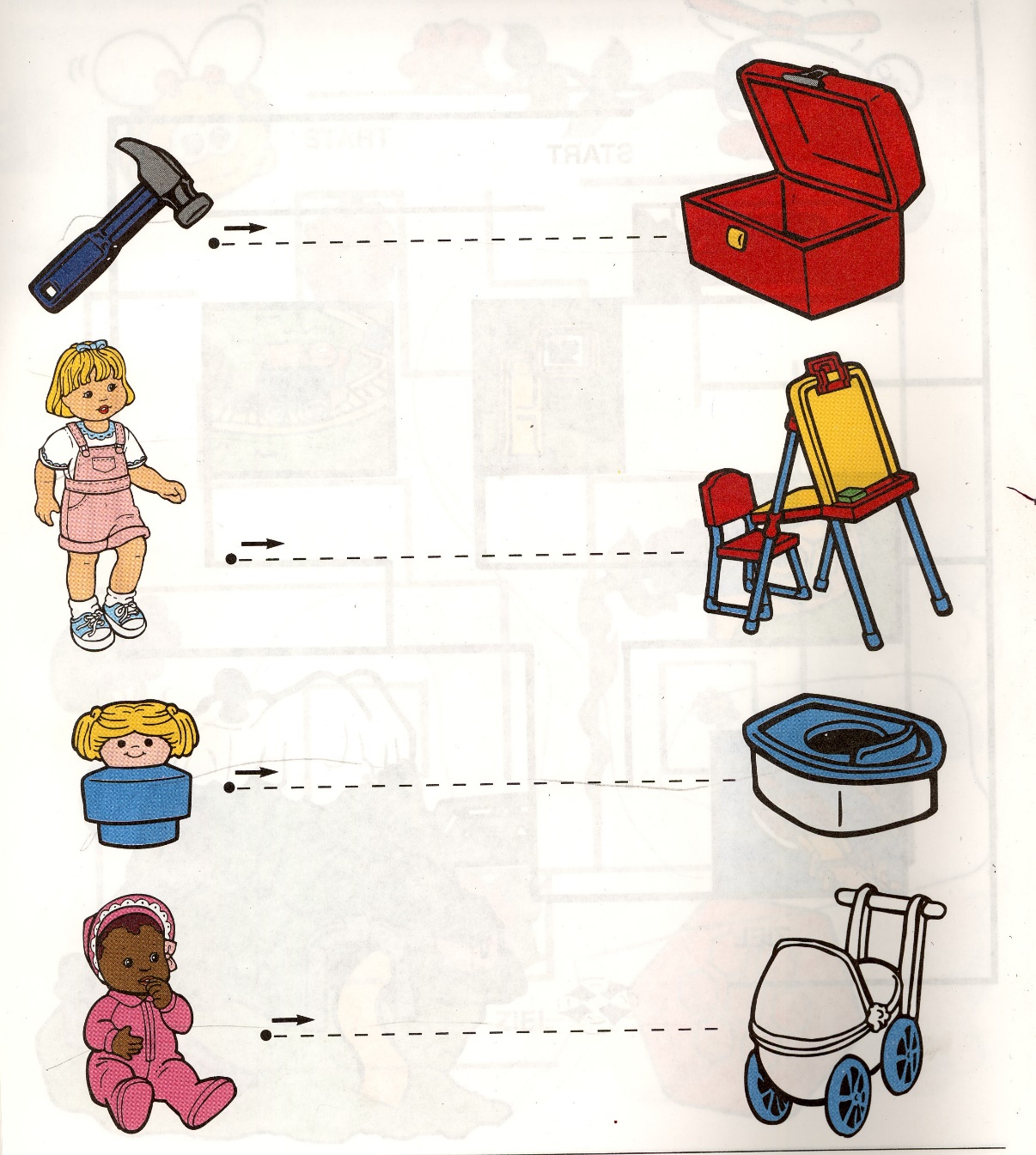 